Уважаемые коллеги!С целью профилактики травматизма детей в зимний период  и в соответствии с поручением Департамента образования  от 05.02.2021 г. № ВХ.01-2568/21 в образовательных организациях рекомендуется:	-	проведение информационно-разъяснительной работы с обучающимися  (беседы, классные часы)  по правилам безопасного поведения  при использовании ватрушек, тюбингов, снегокатов и другого инвентаря при катании с гор;-	проведение комплекса мероприятий по разъяснению родителям воспитанников дошкольных образовательных организаций, обучающихся общеобразовательных организаций правил катания с горок с  использованием соответствующего инвентаря.Направляем информационные материалы (приложение), рекомендуемые к использованию при проведении мероприятий с обучающимися и  родителями. Приложение:  на  5 л. в электронном виде. Крылова Татьяна  Александровна (8172)75 30 20Приложение 1.Правила безопасности при катании с горок с применением инвентаряГде кататься: рекомендации по выбору снежных трасс /горок для катанияПодготовленные трассы для тюбинга отличаются большим удобством и степенью безопасности. На безопасной трассе в обязательном порядке имеются бортики, которые не позволят тюбингу вылететь за пределы зоны катания. Помимо этого, на горках и трассах должен быть человек, отвечающий за безопасность спуска, в том числе, и за соблюдение интервалов спуска людей. Кроме того, бывают трассы с идеально ровной поверхностью, на которых рекомендуется кататься самым юным посетителям.В случае, если нет возможности выбраться на специально оборудованную трассу, то можно выбрать подходящее место, удовлетворяющее основным требованиям, а именно:-	Рекомендуется кататься на ватрушках на специальных расчищенных или оборудованных склонах. Кроме обыкновенных горок, которые появляются естественным путём, создают специальные склоны для тюбинга. Они обычно сооружаются в парках и на горнолыжных курортах и представляют собой жёлоб. На таких склонах есть подъемник для тюбинга.-	Склон для катания должен быть с уклоном не больше 20 градусов. Внизу склона должно быть достаточно места для торможения;-	Поверхность трассы или горки должна быть максимально гладкой – без ям, кустарников и мусора;-	Покрытие трассы или горки должно быть снежным, а не ледяным. В противном случае, скорость ватрушки сильно увеличивается, а ее управляемость заметно снижается;-	По окончании трассы или склона должно быть достаточно места, чтобы затормозить или сойти с пути движения других санок.Не следует кататься на тюбинге во дворах – на ледяных горках, по наклонным улицам. Неконтролируемые скорость и направление движения могут привести к травмам – и катающегося, и тех, в кого он может врезаться. Ватрушка также может удариться о любое препятствие – стену, дерево, забор, машину.Правила безопасности:-	Перед катанием необходимо  проверить целостность ватрушки – её дна, швов, ручек, внутренней камеры.-	Желательно кататься только в отведенном для этого месте, и перед спуском с горки проверять, что на пути нет людей. Тюбинг на горке является практически неуправляемым, вращается при движении и развивает очень высокую скорость. -	Прежде чем начать спуск по трассе, необходимо осмотреть ее: на ней не должно быть ям, бугров, торчащих кустов, камней. Они могут серьезно повредить ватрушку. В случае развития скорости столкновение даже с маленьким препятствием может повлечь выброс с трассы.-	Трамплины также небезопасны (если только они не продуманы на трассе) - сначала вы отлично разгонитесь, а потом тюбинг подбросит. Не факт, что вы приземлитесь на ватрушку.-	Выбирая место для катания, важно оценить склон, внизу должно быть достаточно места для торможения.-	Катание на одном склоне совместно с катающимися на любых санках (металлических, пластмассовых, деревянных), снегокатах и других снарядах может привести к травам и повреждению ватрушек.-	В идеальном случае при катании используются средства защиты, как при катании на горных лыжах и сноуборде. Детям до 12 лет кататься строго в защитном шлеме.-	Не следует перегружать ватрушку. Опасно садиться на ватрушку нескольким людям сразу – так можно из нее вылететь.-	Разрешается съезд ребенка до 6 лет с одним взрослым на одном тюбинге большого диаметра и соответствующей нагрузки.-	Кататься следует сидя, не пытайтесь лежать, вставать или прыгать, как на батуте. -	Запрещено привязывать тюбинги/ватрушки к транспортным средствам: снегоходам, автомобилям и т.д. -	Необходимо крепко держаться за ручки тюбинга. Не делать резких движений корпусом во время спуска, сидеть на ватрушке таким образом, чтобы ноги были прямые и не касались снега. Если ноги касаются снега, следует выбрать ватрушку большего размера.-	Запрещено при спуске тормозить ногами, руками, различными предметами, пользоваться мобильным телефоном, брать с собой животных, -	Нельзя разбегаться перед спуском и спрыгивать с тюбинга во время его движения.-	В случае падения или остановки, необходимо как можно быстрее освободить зону катания, вставать только после полной остановки тюбинга, не стоять на выкате ватрушек со склона и по ходу движения ватрушек, по окончанию движения незамедлительно встать и покинуть зону выката вместе со своей ватрушкой в направлении подъема.-	Необходимо предложить и оказать первую помощь в случае любого несчастного случая.-	Родителям необходимо контролировать процесс катания детей, у которых снижено чувство опасности. Они сразу же рвутся покорять опасные склоны, стараются специально сталкиваться на ватрушках и привязывать их «паровозиком» - а это запрещено, так как часто приводит к переворачиванию. Большинство детских травм происходит из-за пренебрежительного отношения родителей к элементарным правилам безопасности. Выбор тюбингаТюбинг - надувная круглая камера в чехле с усиленным дном и ручками. Чехол для камеры сделан из прочного материала (полиэстера, нейлона или прочной тентовой ПВХ-ткани с ударостойким, в зимнем варианте – морозоустойчивым покрытием), а участки, испытывающие максимальные нагрузки, дополнительно усиливаются капроновой лентой. Специальное покрытие низа чехла позволяет развивать большую скорость на склонах с маленьким уклоном. Поливинилхлорид уменьшает трение при скольжении даже по очень тонкому снегу, и при катании можно разогнаться до 60-90 км/час. Бывают тюбы с пластиковым дном. Они для тех, кто предпочитает ледяную горку, так как на снегу ватрушка будет тормозить. Верхняя часть чехла имеет шероховатости для лучшего сцепления с седоком. По бокам тюбинга есть ручки, за которые можно держаться.Модель тюбинга выбирают по нескольким параметрам.Учитывается возраст того, кто будет на нем кататься. Детские ватрушки имеют меньший диаметр. Различают четыре основных размера: S, M, L, четвёртый размер буквой не обозначают, только указывают сантиметры.Соотношение роста катающегося и внешнего диаметра:-	S - рост до 110 см, диаметр 80–85 см-	M - до 135 см, диаметр 90–100 см-	L - до 165 см, диаметр 105–115 см-	до 200 см, диаметр 120–125 смМодели тюбингов также отличаются по весу катающегося:	-	Модели, которые выдерживают нагрузку до 80 кг	-	Модели, выдерживающие нагрузку до 120 кг	-	Тюбинги, выдерживающие нагрузку до 150 кгВсе технические параметры указаны в инструкции, поэтому подходящую модель выбрать несложно.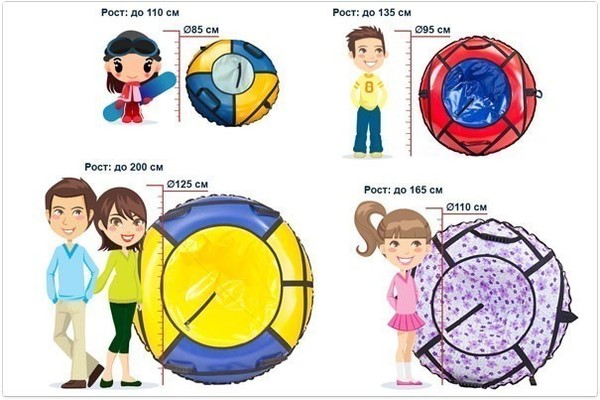 Еще один параметр – диаметр посадочного места. Тюбинги с небольшими диаметрами - детские. Взрослому в таких санках будет очень неудобно сидеть, а в большой ватрушке маленький ребенок просто утонет и не сможет дотянуться до ручек, что чревато травмами.Рекомендуется выбирать российские модели, так как они рассчитаны на отечественные холодные зимы и способны выдерживать динамическую нагрузку до 300 килограммов даже в самые сильные морозы. У ватрушки нет ни руля, ни тормозов, она управляется исключительно наклоном тела. Поэтому удобные и надежные ручки очень важны. Ручек может быть две или четыре. В последнем случае это модель, на которой катаются вдвоём (взрослый и ребенок).Необходимым является также трос для транспортировки снаряда. Желательно, чтобы его длина составляла не менее 90 сантиметров, а сам ремень имел держатель для рук – кольцо из каучука.Необходимо помнить, что если ватрушку надували на улице, то после занесения в теплое помещение или салон автомобиля, по закону физики, воздух при нагревании начинает расширяться. Поэтому стоит немного выпустить воздух из камеры. Камера является расходным материалом, её можно поменять на новую такого же диаметра. В случае пореза ткани оболочки лучше использовать клей для ремонта изделий из ПВХ. Порез можно заклеить и серебряным армированным сантехническим скотчем. Хранить камеру и чехол рекомендуется отдельно.

Департамент образованияВологодской областиавтономное образовательное учреждение Вологодской области дополнительногопрофессионального образования «ВОЛОГОДСКИЙ ИНСТИТУТ РАЗВИТИЯ ОБРАЗОВАНИЯ»Козленская ул., 57, г. Вологда, 160011 Телефон/факс (8172) 75-84-00Е-mail: viro@viro.edu.ruО направлении информации Руководителям органов  местного самоуправления муниципальных районов и городских округов в сфере образования Вологодской области Руководителям муниципальных методических служб Руководителям общеобразовательных организаций, подведомственных Департаменту образованияПроректор  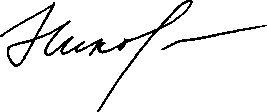                Е.А. Никодимова